                          Септембар – Добродошли ђаци прваци !Школска 2022/23.година званично је почела првог септембра.Поновном окупљању радовали су сви ђаци  ,нарочито ђаци прваци.За ђаке прваке ученици  трећег и четвртог разреда су спремили приредбу у знак добродошлице.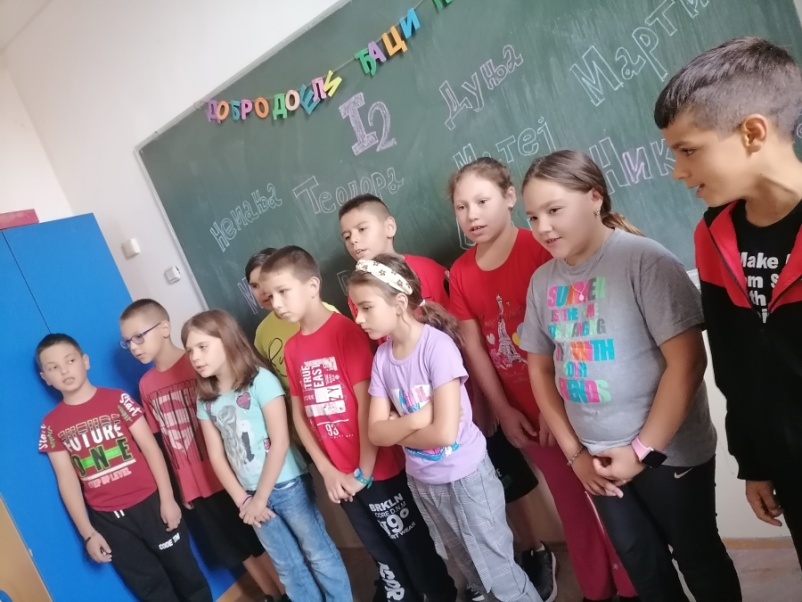 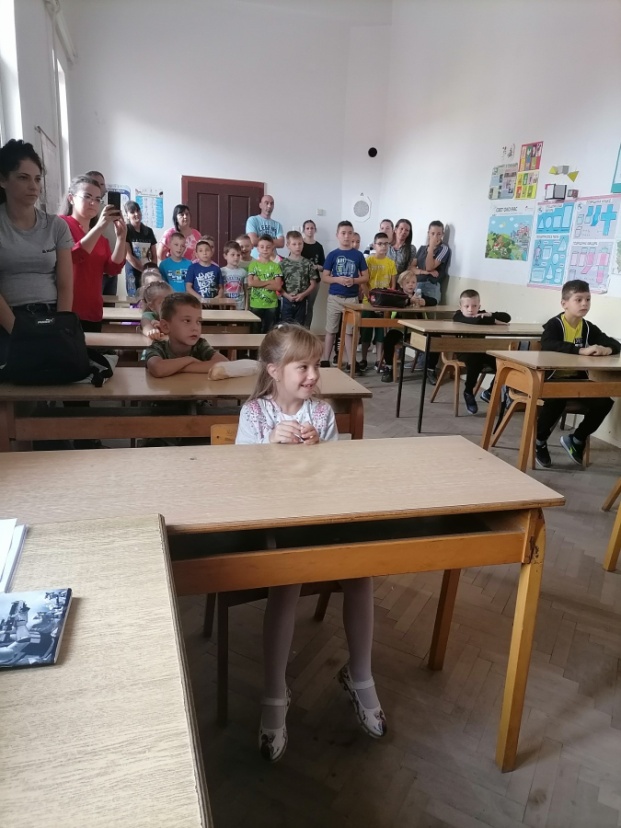 